28.05.2018                                                                                               № 305 пО создании патрульной группы муниципального образования Грачевский район Оренбургской области В соответствии с Федеральным законом Российской Федерации от  21.12.1994 №68-ФЗ «О защите населения и территорий от чрезвычайных ситуаций природного и техногенного характера», Федеральным законом Российской Федерации от  21.12.1994 №69-ФЗ «О пожарной безопасности», Федеральным законом от 06.10.2003 №131-ФЗ «Об общих принципах организации местного самоуправления в Российской Федерации», руководствуясь Уставом муниципального образования Грачевский район Оренбургской области  п о с т а н о в л я ю:        1.Утвердить:        1.1.Положение о патрульной группе муниципального образования Грачевский район Оренбургской области согласно приложению №1.        1.2.Состав патрульной группы муниципального образования Грачевский район Оренбургской области согласно приложению№2.        2.Контроль за исполнением настоящего постановления возложить на заместителя главы администрации по оперативным вопросам М.Н.Джалиева.            3.Постановление вступает в силу со дня его подписания и подлежит размещению на официальном сайте администрации муниципального образования Грачевский район Оренбургской области и подлежит размещению на сайте www.право-грачевка. рф.Глава района                                                                                     О.М.Свиридов                                                                                   Разослано: Джалиеву М.Н., организационно-правовой отдел, ГОЧС, ЕДДС, членам патрульной группы-4, главам МО-12.                                                                                                 Приложение №1                                                                                                    к постановлению                                                                                                             администрации района                                                                                                           от 28.05.2018 № 305 пПоложениео патрульной группе муниципального образования  Грачевский район Оренбургской области1. Общие положения1.1. Положение по созданию и организации работы патрульных групп разработано в соответствии с Федеральным законом Российской Федерации от 21.12.1994 № 69-ФЗ «О пожарной безопасности», Федеральным законом Российской Федерации от 21.12.1994 № 68-ФЗ «О защите населения и территорий от чрезвычайных ситуаций природного и техногенного характера», Федеральным законом от 6.10.2003 № 131-ФЗ «Об общих принципах организации местного самоуправления в Российской Федерации».1.2. Положение определяет порядок планирования, назначения, порядок организации и обеспечения деятельности патрульной группы. 1.3. Целью настоящего Положения является создание условий для организации работы по профилактике возгораний сухой растительности как одной из основных причин возникновения природных пожаров, принятия дополнительных мер по предупреждению возникновения чрезвычайных ситуаций в пожароопасный период, сокращение сроков реагирования на чрезвычайные ситуации, связанные с природными пожарами (возгорания), усиление мер по защите населенных пунктов, объектов различных видов собственности от угрозы перехода природных пожаров (возгораний), усиление работы с населением на территории муниципального образования Грачевский район Оренбургской области. 1.4. Патрульная группа - сводная группа специалистов муниципального образования и федеральных органов, созданная в установленном порядке для выполнения обязанностей в пожароопасный период по патрулированию территории района, мониторинга обстановки, связанной с природными пожарами, выявлению несанкционированных палов растительности, работы с населением по соблюдению правил пожарной безопасности.
II.  Порядок создания, состав и оснащение патрульной группы. Основные цели и задачи патрульной группы.2. Порядок создания, состав и оснащение патрульной группы.2.1. Патрульная группа создается в соответствии с постановлением администрации муниципального образования Грачевский район Оренбургской области на период пожароопасного сезона.2.2. Состав и численность патрульной группы формируется из числа специалистов администрации, представителей МВД, МЧС, лесного хозяйства (по согласованию) численностью 4 – 5 человек. 2.3. Патрульная группа должны быть оснащены: автотранспортом, средствами связи, ГСМ, спецодеждой, картами местности.Оснащение патрульной группы производится администрацией муниципального образования Грачевский район из имеющихся материальных средств для обеспечения пожарной безопасности. 3. Основные цели и задачи патрульной группы
3.1. Основной целью деятельности патрульной группы является проведение профилактической работы среди населения, достижение высокого уровня готовности и слаженности к оперативному реагированию на природные загорания, предупреждения перехода пожаров на населенные пункты, а также в лесной фонд, пресечение нарушений правил пожарной безопасности,  пресечение незаконной деятельности в лесах на территории Грачевского района.3.2. Основными задачами патрульной группы являются:- проверка соблюдения пожарной безопасности на территории района; - выявление фактов сжигания населением мусора на территории населенных пунктов, загораний (горения) растительности на территории района;- проведение профилактических мероприятий среди населения по соблюдению правил пожарной безопасности;- идентификации термических точек, определение площади пожара, направления и скорости распространения огня, мониторинг обстановки с пожарами;- организации взаимодействия с ЕДДС;4.Порядок организации обучения членов патрульных группОбучение лиц, не имеющих соответствующей подготовки, входящих в состав патрульных групп, проводится представителями МЧС не реже одного раза в год до начала пожароопасного весенне-летнего периода.  
5. Планирование работы и порядок реагирования патрульных групп.Администрацией муниципального образования до начала пожароопасного периода могут заключаться договора с организациями, предпринимателями и частными лицами о предоставлении услуг по подготовке специалистов, выделения оборудования, средств связи, снаряжения, техники для патрульной группы.Для организации патрулирования территорий разрабатываются специальные маршруты и время, исходя из прогноза, оперативной обстановки, количества действующих на территории муниципального образования термических точек, поступающей информации.Реагирование патрульной группы осуществляется но решению главы муниципального образования, председателя КЧС и ОПБ,  ЕДДС муниципального образования при получении информации о загорании, угрозе населенному пункту посредством передачи распоряжения непосредственно руководителю группы.Оповещение членов патрульной группы проводит руководитель группы или диспетчер ЕДДС. Диспетчер ЕДДС дополнительно доводит информацию о сборе группы до руководителей ведомств, организаций, чьи люди задействованы в группе. При получении команды «Сбор Группы», начальники, руководители задействованных ведомств и организаций направляют сотрудников, работников к месту сбора группы. Место сбора специалистов группы определяет руководитель группы, с учетом мест их дислокации (проживание, работа и др.). Время сбора и реагирования (в рабочее и не рабочее время) не должно превышать 1 час 30 минут.Реагирование патрульной группы осуществляется в соответствии с поступающими оперативными данными о правонарушениях в лесах, а также в рамках профилактических мероприятий по соблюдению закона в области лесных отношений согласно планирующим документам. Специалисты группы выявляют незаконные вырубки (точки лесозаготовок) и вывоза древесины, незаконные пункты приема древесины, устанавливают поджигателей лесов, применяют, в рамках своих полномочий, меры административного и уголовного законодательства.6. Организационное и методическое руководство деятельностью патрульной группыОбщее руководство и контроль за деятельностью патрульной группы  осуществляет глава муниципального образования.Для непосредственного оперативного руководства патрульной группой назначается руководитель группы.Руководитель группы:- осуществляет сбор группы, при ухудшении обстановки, определяет место и время сбора;- определяет оснащение группы, в зависимости от выполняемых задач; - определяет маршруты выдвижения и ставит задачи специалистам группы;- оценивает оперативную обстановку, принимает соответствующие решения, в рамках возложенных полномочий;- организует постоянный информационный обмен и взаимодействие с задействованными службами и учреждениями;- организует информационный обмен с главой муниципального образования, председателем КЧС и ОПБ, главами администраций муниципальных образований сельских поселений, руководителями предприятий, учреждений, организаций, ЕДДС муниципального образования;- организует исправность техники и оборудования, закрепленного за группой; - инструктирует специалистов группы по соблюдению охраны труда и безопасным приемам проведения работы.Учет работы патрульной группы ведется в круглосуточном режиме дежурными сменами Единой дежурно-диспетчерской службы муниципального образования.Формы учета и анализа по реагированию и результатам работы патрульной группы определяется распорядительными документами  администрации района.
III. Основные полномочия и функции лиц федеральных органов исполнительной власти, органов государственной исполнительной власти, органов местного самоуправления при организации деятельности патрульных групп.Уполномоченные должностные лица федеральных органов исполнительной власти, органов государственной исполнительной власти, органов местного самоуправления при организации деятельности патрульной группы в пределах своих полномочий, осуществляют следующие функции:- разрабатывают и издают нормативные правовые акты распорядительного характера по вопросам организации безопасности населения и территорий в период прохождения пожароопасного сезона и организуют их исполнение;- определяют цели и задачи патрульной группы планируют их деятельность;- обеспечивают сбор, систематизацию и анализ информации о пожарной обстановке на территории района, планируют и устанавливают порядок применения патрульной группы;- обеспечивают в деятельности патрульной группы комплексное использование имеющихся сил и средств администрации, а также организаций, путем заключения договоров;- обеспечивают информационный обмен по оперативной обстановке, связанной с природными пожарами, порядку применения патрульной группы, достаточности сил и средств для локализации и ликвидации природных пожаров (загораний);- формируют сводные реестры патрульной группы для учета и применения их по назначению; - осуществляют оперативное управление сформированной патрульной группой.                                                                                                 Приложение №2                                                                                                   к постановлению                                                                                                            администрации района                                                                                                          от 28.05.2018 № 305 пСОСТАВпатрульной группы муниципального образования  Грачевский район Оренбургской областиРуководитель патрульной группы:Селиверстов Юрий                                    Ведущий специалист по ГОЧС	Парфирьевич                                              администрации районаЧлены патрульной группы: Востриков Вячеслав                                 Инспектор административногоАлександрович                                          законодательства ОП №1(дислокация                                                                                                  с.Грачевка) МО МВД России                                                                    «Бузулукский» (по согласованию)Кузнецов Александр                                Инспектор ОНД и ПР по г.Бузулуку,Владимирович	                                     Бузулукскому, Грачевскому и                                                                                   Курманаевскому районам                                                                     (по согласованию)Семенова Ирина                                        Инженер ГКУ «Грачевское                                               Владимировна                                            лесничество» (по согласованию)                                                                   Фомина                                                       Главный специалист - главный Лариса Евгеньевна                                     агроном управления сельского                                                                     хозяйства администрации района                                                                              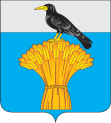    АДМИНИСТРАЦИЯ  МУНИЦИПАЛЬНОГО ОБРАЗОВАНИЯ   ГРАЧЕВСКИЙ РАЙОН ОРЕНБУРГСКОЙ ОБЛАСТИ П О С Т А Н О В Л Е Н И Е